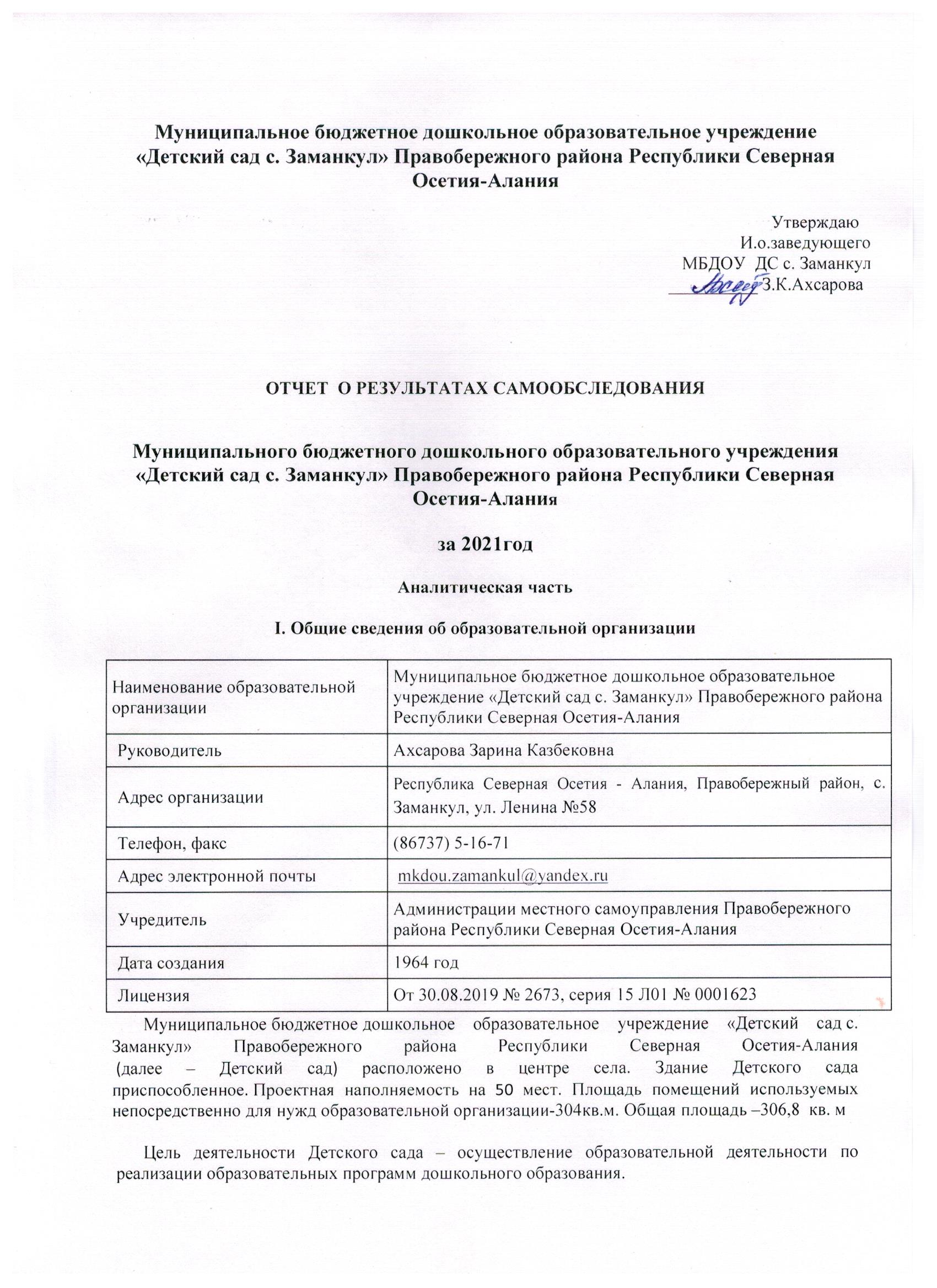 Предметом деятельности Детского сада является формирование общей культуры, развитие физических, интеллектуальных, нравственных, эстетических и личностных качеств, формирование предпосылок учебной деятельности, сохранение и укрепление здоровья
 воспитанников.Режим работы Детского садаРабочая неделя – пятидневная, с понедельника по пятницу. Длительность пребывания детей в группах – 10 часов. Режим работы групп – с 8:00 до 18:00.II. Оценка системы управления организацииУправление Детским садом осуществляется в соответствии с действующим законодательством и уставом Детского сада.Управление Детским садом строится на принципах единоначалия и коллегиальности. Коллегиальными органами управления являются: управляющий совет, педагогический совет, общее собрание работников. Единоличным исполнительным органом является руководитель – заведующий.Органы управления, действующие в Детском садуIII. Оценка образовательной деятельностиОбразовательная деятельность в Детском саду организована в соответствии с 
Федеральным законом от 29.12.2012 № 273-ФЗ «Об образовании в Российской Федерации»,
ФГОС дошкольного образования, СанПиН «Санитарно-эпидемиологические требования к устройству, содержанию и организации режима работы дошкольных образовательных организаций».Образовательная деятельность ведется на основании утвержденной основной образовательной программы дошкольного образования, которая составлена в соответствии с ФГОС дошкольного образования, с учетом примерной образовательной программы дошкольного образования, санитарно-эпидемиологическими правилами и нормативами, с учетом недельной нагрузки.IV. Контингент воспитанников дошкольного образовательного учрежденияДетский сад посещают 34 воспитанников в возрасте от 2 до 7 лет. В Детском саду сформированы 2 разновозрастные группы общеразвивающей направленности. Из них:младшая разновозрастная группа – 25 детей;старшая разновозрастная группа – 15 детей;Уровень развития детей анализируется по итогам педагогической диагностики. Формы проведения диагностики:диагностические занятия (по каждому разделу программы);диагностические срезы;наблюдения, итоговые занятия.ПОКАЗАТЕЛИДЕЯТЕЛЬНОСТИ Муниципального бюджетного  дошкольного образовательного учреждения «Детский сад с. Заманкул» Правобережного района Республики Северная осетия-алания,ПОДЛЕЖАЩЕЙ САМООБСЛЕДОВАНИЮНаименование органаФункцииЗаведующийКонтролирует работу и обеспечивает эффективное взаимодействие структурных подразделений организации, утверждает штатное расписание, отчетные документы организации, осуществляет общее руководство Детским садомУправляющий советРассматривает вопросы:развития образовательной организации;финансово-хозяйственной деятельности;материально-технического обеспеченияПедагогический советОсуществляет текущее руководство образовательной
 деятельностью Детского сада, в том числе рассматривает
 вопросы:развития образовательных услуг;регламентации образовательных отношений;разработки образовательных программ;выбора учебников, учебных пособий, средств обучения ивоспитания;материально-технического обеспечения образовательного процесса;аттестации, повышении квалификации педагогических работников;координации деятельности методических объединенийОбщее собрание работниковРеализует право работников участвовать в управлении
 образовательной организацией, в том числе:участвовать в разработке и принятии коллективного договора, Правил трудового распорядка, изменений и дополнений к ним;принимать локальные акты, которые регламентируют деятельность образовательной организации и связаны с правами и обязанностями работников;разрешать конфликтные ситуации между работниками и администрацией образовательной организации;вносить предложения по корректировке плана мероприятий организации, совершенствованию ее работы и развитию материальной базыСоциальный статус воспитанников и их семей.-число многодетных семей  -4, из них полных  -4, неполных -1;-число детей из многодетных семей -5;-число неполных семей    -4;-число детей из неполных семей-7, из них число детей, родители которых вдовы (цы)-1;-разведенные-2  одинокие матери -4;-число детей инвалидов-0;-число детей с ослабленным здоровьем-14;-число детей находящиеся под опекой, (попечительство)-нет, из них сирот-0;-число детей в приемных семьях;-число детей из семей «беженцев» (переселенцев)-нет;-число детей из семей с низким уровнем достатка (предположительно)-нет;-число семей, находящихся в социально опасном положении-нет;-число детей на учете в КДНЗПИ –нет;-число детей, не имеющих Российского гражданства-нет.V. Результативность образовательной деятельности.V. Результативность образовательной деятельности. Работа по  подготовки детей к школе (итоги  самообследования дошкольного образовательного учреждения).-Групповая и индивидуальная диагностическая работа; -Индивидуальная консультативная работа с педагогами и родителями воспитанников;-Работа с детьми с повышенной мотивацией.Взаимодействие ДОУ с другимиорганизациями.-АМС Правобережного района-УОФС-Амбулатория с. Заманкул-МБОУ СОШ с. Заманкул-Филиал  Детской районной Библиотеки Участия в конкурсах, соревнованиях, смотрах.1Районные конкурсы: «Иры фидан», «Новогодняя поделка»,»Осенний коллаж»VI. Содержание  образовательной деятельности.VI. Содержание  образовательной деятельности.Содержание образовательного процессаМБДОУ  «Детский сад  с. Заманкул»  работает по программе утвержденной Министерством Образования РФ. «От рождения до школы» под ред. Н.Е. Вераксы, Т.С. Комаровой, М.А. ВасильевойВ воспитательно-образовательном процессе также задействован национальный компонент.  Программы скоординированы так, чтобы полностью обеспечить целостность педагогического процесса.  В своей работе коллектив опирается на «Образовательную программу», которая способствует совершенствованию образовательной деятельности учреждения.  В план включены пять  направлений, обеспечивающие познавательное,  речевое, социально-коммуникативное, художественно-эстетическое и физическое развитие детей.Реализация плана предполагает учет принципа интеграции всех направлений в соответствии с возрастными возможностями и особенностями воспитанников. Принципы составления Годового плана.Годовой	план	разработан	основеТребований ФГОС и СаН ПиН Принципы составления расписания занятий узких специалистов.Расписание непосредственно образовательнойдеятельности	соответствует	требованиямСаН ПиН Дополнительное	образование	в учреждении отсутствует.Учебной перегрузки нет.Сбалансированность расписанияс точки зрения представленности в нем НОД, обеспечивающих смену характера деятельности воспитанников.Сбалансировано в	соответствии	с основами  физиологии  и  дошкольной  гигиены согласно требованиям СаН ПиН  Наличие новых педагогическихтехнологий и форм обучения, применяемых в работе с дошкольниками -игровые технологии;-личностно-ориентированные технологии; -технология опытно – экспериментальной деятельности; Обеспечение психологической икоррекционной  поддержки воспитанников.Групповые и подгрупповые занятия воспитателей с воспитанниками  Направления реализацииповышенного уровня подготовки кадровКурсы  повышения  квалификации  –  2.Формы и методы работы с одаренными детьми.-Индивидуальная работа  специалистов  и педагогов.-Участие детей в районных конкурсах.VII. Кадровое обеспечение.VII. Кадровое обеспечение.Укомплектованность дошкольного образовательного учреждения педагогамисогласно штатному расписаниюВ учреждении работает 6  педагогов. Образовательный уровень.6 человек (100%)	имеет педагогическое образование:Высшее педагогическое – 3 человек Среднее  специальное  педагогическое  –3человек Возрастной уровень:от 40 до 50 лет - 4 чел. от 50 до 60 лет -  2чел. По стажу работы:До 10 лет –1чел. До 15 лет – 3 чел. До 20 лет – 1 чел Свыше 20 лет – 1чел. 	VIII. Социально-бытовое обеспечение воспитанников, сотрудников.	VIII. Социально-бытовое обеспечение воспитанников, сотрудников. Медицинское обслуживание Медицинское обслуживание воспитанников дошкольного образовательного учреждения обеспечивает медицинский персонал, для работы которого Учреждение предоставляет помещение с необходимыми условиями.    В  детском  саду  имеется  медицинский кабинет, который по составу помещений и их площади соответствует санитарным правилам. Медицинский кабинет оснащен всем необходимым оборудованием:Основным  источником  сведений  о  состоянии  здоровья  воспитанников  служат  результаты  обязательных  медицинских  осмотров.  Медицинский персонал наряду с администрацией и педагогическим персоналом Учреждения несет ответственность за проведение лечебно-профилактических мероприятий, соблюдение санитарно-гигиенических норм, режима и качество питания воспитанников.         Проводится  профилактика  гриппа  и  ОРВИ.  Организация питания воспитанников в дошкольном образовательном учреждении      В дошкольном образовательном учреждении  организовано 3-х разовое  питание детей на основании 10 дневного меню        В соответствии с требованиями СанПиН  СаН ПиН  интервал между приёмами пищи не превышает 4 часов во всех возрастных группах.
         Питание детей организовано с учётом следующих принципов:выполнение режима питания; калорийность питания, ежедневное соблюдение норм потребления продуктов; гигиена приёма пищи; индивидуальный подход к детям во время питания; правильность расстановки мебели.         Ежедневно для контроля за организацией в соответствии с требованиями санитарных правил качественного и безопасного горячего питания воспитанников в ДОУ проводится бракераж и делается запись в журнале бракеража готовой продукции.Оценку качества готовых блюд, кулинарного изделия  осуществляет бракеражная комиссия. Выдача готовой пищи осуществляется только после проведения данного контроля.N п/пПоказателиЕдиница измерения1.Образовательная деятельность1.1Общая численность воспитанников, осваивающих образовательную программу дошкольного образования, в том числе:401.1.1В режиме полного дня (8 - 18 часов)401.1.2В режиме кратковременного пребывания (3 - 5 часов)-1.1.3В семейной дошкольной группе-1.1.4В форме семейного образования с психолого-педагогическим сопровождением на базе дошкольной образовательной организации-1.2Общая численность воспитанников в возрасте до 3 лет111.3Общая численность воспитанников в возрасте от 3 до 7 лет301.4Численность/удельный вес численности воспитанников в общей численности воспитанников, получающих услуги присмотра и ухода:40/100%1.4.1В режиме полного дня (8 - 18 часов)40/100%1.4.2В режиме продленного дня (12 - 14 часов)-1.4.3В режиме круглосуточного пребывания-1.5Численность/удельный вес численности воспитанников с ограниченными возможностями здоровья в общей численности воспитанников, получающих услуги:-1.5.1По коррекции недостатков в физическом и (или) психическом развитии-1.5.2По освоению образовательной программы дошкольного образования-1.5.3По присмотру и уходу-1.6Средний показатель пропущенных дней при посещении дошкольной образовательной организации по болезни на одного воспитанника15,71.7Общая численность педагогических работников, в том числе совместителей61.7.1Численность/удельный вес численности педагогических работников, имеющих высшее образование3/50%1.7.2Численность/удельный вес численности педагогических работников, имеющих высшее образование педагогической направленности (профиля)3/50%1.7.3Численность/удельный вес численности педагогических работников, имеющих среднее профессиональное образование3/50%1.7.4Численность/удельный вес численности педагогических работников, имеющих среднее профессиональное образование педагогической направленности (профиля)3/50%1.8Численность/удельный вес численности педагогических работников, которым по результатам аттестации присвоена квалификационная категория, в общей численности педагогических работников, в том числе:1.8.1Высшая1/16%1.8.2Первая01.9Численность/удельный вес численности педагогических работников в общей численности педагогических работников, педагогический стаж работы которых составляет:человек/%1.9.1До 5 лет1/16%1.9.2Свыше 30 лет1/16%1.10Численность/удельный вес численности педагогических работников в общей численности педагогических работников в возрасте до 30 лет01.11Численность/удельный вес численности педагогических работников в общей численности педагогических работников в возрасте от 55 лет1/16%1.12Численность/удельный вес численности педагогических и административно-хозяйственных работников, прошедших за последние 5 лет повышение квалификации/профессиональную переподготовку по профилю педагогической деятельности или иной осуществляемой в образовательной организации деятельности, в общей численности педагогических и административно-хозяйственных работников6/100%1.13Численность/удельный вес численности педагогических и административно-хозяйственных работников, прошедших повышение квалификации по применению в образовательном процессе федеральных государственных образовательных стандартов в общей численности педагогических и административно-хозяйственных работников01.14Соотношение "педагогический работник/воспитанник" в дошкольной образовательной организации6/401.15Наличие в образовательной организации следующих педагогических работников:1.15.1Музыкального руководителяда1.15.2Инструктора по физической культуренет1.15.3Учителя-логопеданет1.15.4Логопеданет1.15.5Учителя-дефектологанет1.15.6Педагога-психологанет2.Инфраструктура2.1Общая площадь помещений, в которых осуществляется образовательная деятельность, в расчете на одного воспитанника304 кв. м2.2Площадь помещений для организации дополнительных видов деятельности воспитанников0 кв.м.2.3Наличие физкультурного заланет2.4Наличие музыкального залада2.5Наличие прогулочных площадок, обеспечивающих физическую активность и разнообразную игровую деятельность воспитанников на прогулкеда